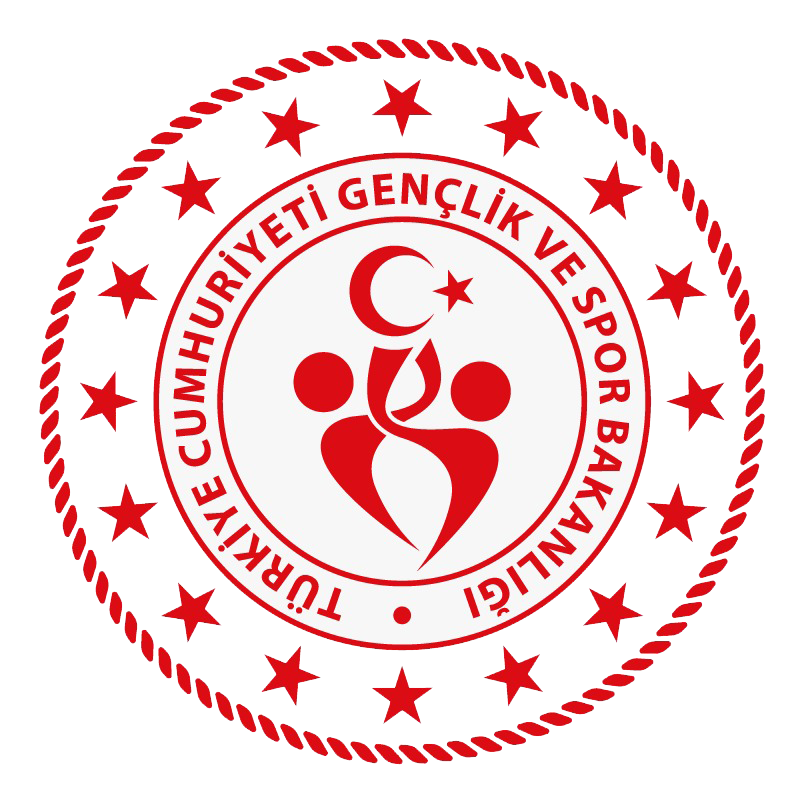 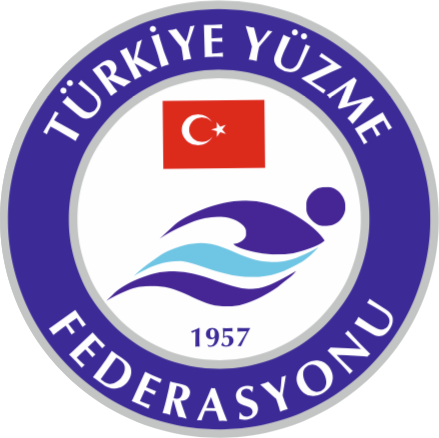 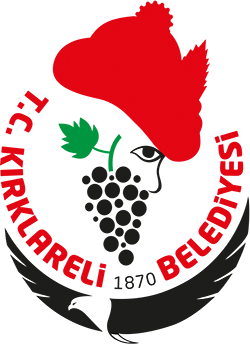 KIRKLARELİNİN KURTULUŞU      YÜZME MÜSABAKASIKIRKLARELİ 2022Müsabaka Adı : 7-8 YAŞ ULUSAL GELİŞİM PROJESİ, 9-10 YAŞ ULUSAL GELİŞİM PROJESİ LİGİ VE AÇIK YAŞ 11KASIM KIRKLARELİNİN KURTULUŞU YÜZME MÜSABAKASIMüsabaka Yeri :KIRKLARELİ KAPALI YÜZME HAVUZU (25)Müsabaka Tarihi :12-13 KASIM 2022Katılım Yaşı :9-10, 11-12, 13+ Kadın - ErkekSon Liste Bildirim Tarihi :10 KASIM 2022 Perşembe Saat 20:00Liste Bildirimi :Liste bildirimleri portal.tyf.gov.tr adresinden kulüp ve antrenörlere tanımlı kullanıcı adı ve şifre ile giriş yapılarak başvurular tamamlanacaktır.(Mail yoluyla gönderilen başvurular kesinlikle dikkate alınmayacaktır.)Giriş Kontrol Listeleri ile İlgili Hususlar :Giriş kontrol listeleri kontrol amaçlıdır. Müsabakalardan önce yalnızca sporcu isim, kulüp düzeltmeleri ve müsabakadan sporcu çıkartma işlemi yapılır. Sporcu ekleme, yarış değişikliği, derece değişikliği yapılmaz.Start Listeleri ile İlgili Hususlar :Start listelerinin yayınlanmasından sonra hiçbir şekilde değişikliğe müsaade edilmeyecektir.Müsabaka Kuralları :1. Türkiye Yüzme Federasyonu Müsabaka Genel Talimatları geçerlidir.Müsabaka Bilgileri :Müsabakalar 2 gün, 4 seans şeklinde yapılacaktır. Sabah seansı 10.00, aksam seansı 16.00’da başlayacaktır.Müsabakalar için ısınma saatleri, müsabaka başlama saatinden bir buçuk (1.5) saat önce başlamaktadır.Yarışmalar kategorilere göre ve kendi içinde derecelere göre hızlı seriden yavaş seriye doğru yüzdürülecektir.7-8 Yaş grubu sporcular 50m Serbest, 50m Sırtüstü ve 50m Kurbağalama Müsabakalarına katılım gösterebilirler.9-10 Yaş Grubu sporcular 50m Serbest, 50m Sırtüstü, 50m Kurbağalama, 50m Kelebek, 100m Serbest, 100m Sırtüstü, 100m Kurbağalama ve 200m Karışık Müsabakalarına katılım gösterebilirler.11-12 Yaş ve 13+ Yaş Grubu sporcular müsabaka boyunca sınırız yarışa katılım gösterebilirler.Müsabakaların Sabah Seansı sonrası müsabakaya katılım gösteren kafilelere Kırklareli Belediyesi bünyesinde öğle yemeği verilecektir.Ödüllendirme:1. Müsabakalara dereceye giren sporcular madalya ile ödüllendirilecektir.YARIŞMA PROGRAMI1. GÜN SABAH SEANSI2.GÜN SABAH SEANSI100m SERBEST B/E200m KARIŞIK B/E200m KELEBEK B/E50m KURBAĞALAMA B/E400m KARIŞIK B/E100m KELEBEK B/E50m SIRTÜSTÜ B/E200m SERBEST B/E800m SERBEST B/E1.GÜN AKSAM SEANSI2.GÜN AKSAM SEANSI50m KELEBEK B/E100m KURBAĞALAMA B/E400m SERBEST B/E50m SERBEST B/E200m KURBAĞALAMA B/E200m SIRTÜSTÜ B/E100m SIRTÜSTÜ B/E 1500m SERBEST B/E